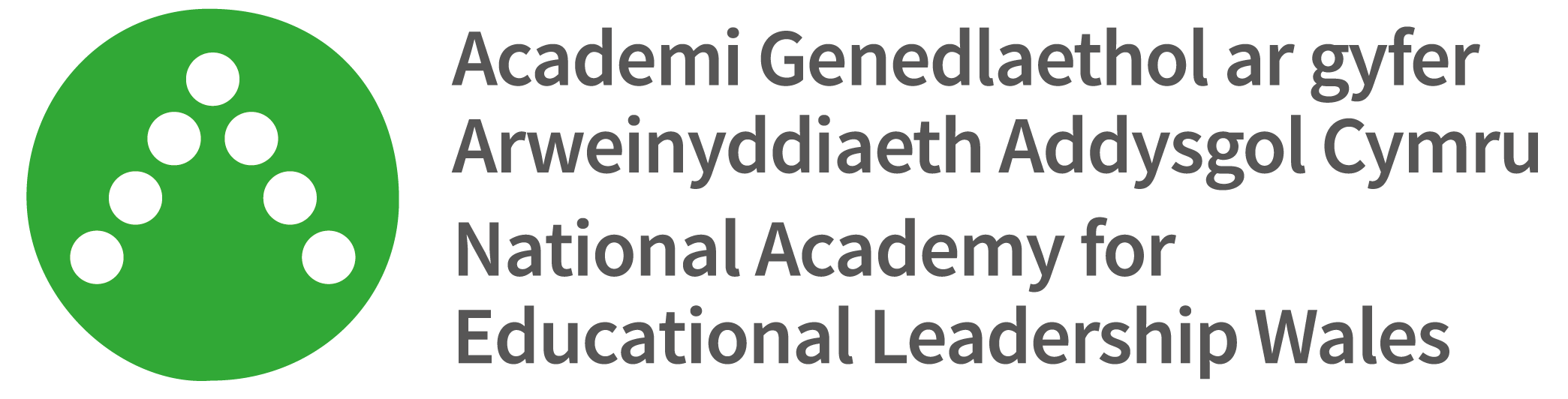     Summary proforma 		Application for endorsed provisionPlease submit completed proformas via email post@agaa.cymru  Provision Contact Details: Email:Telephone number:Lead Provider organisation: Partner organisation(s):State career stage/leadership development focus (one per application form):Signed by: Dated:  Part 1:The provider Brief overview of the provider, detailing experience and track record (up to 500 words)The provision, its aims, objectives and learning outcomes (up to 500 words)State career stage/leadership development focus (one per application form)The rest of this proforma invites the provider to submit a summary statement and sign post additional evidence showing how their provision meets the criteria outlined in the 4 areas (please do not send the documentation with this application form):Welsh Policy ContextDelivery and Learning modelProcess, management and administrationEvaluation and ImpactWelsh Policy Context (max 1000 words)Welsh Policy Context: list of additional evidence availableDelivery and Learning model (max 1000 words)Delivery and Learning model: list of additional evidence availableProcess; Management and administration (max 1000 words)Process: list of additional evidence available Evaluation and impact (max 1000 words)Evaluation and impact: list of additional evidence available 